[Město/Obec]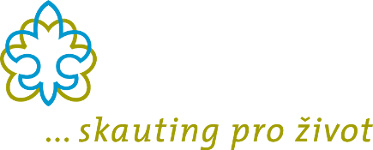 [Jméno starosty]Starosta[Ulice][PSČ, Město][Místo, datum]Žádost o podporu – oprava klubovnyVážený pane starosto/starostko,[zde stručně uveďte, o co žádáte, odpovězte na otázky kdo – pro koho?, kdy?, kde?] dovolujeme si Vás oslovit s žádostí o finanční podporu opravy naší skautské klubovny, která by měla proběhnout v létě letošního roku. Klubovna se nachází ve skautském areálu České údolí a pravidelně se zde pod vedením zkušených vedoucích schází okolo padesáti dětí a mladých lidí. Klubovna je pro ně místem, kde se mohou setkávat se svými přáteli, aktivně trávit svůj volný čas a zažívat pestrost skautského programu. [zde stručně rozveďte svoji žádost, vysvětlete, proč žádáte a jak s podporou naložíte] Údržbě naší klubovny věnujeme každoročně svoji pozornost a zhruba jednou za 5 let provádíme větší opravy a náročnější údržbu. Bohužel tyto opravy nejsme schopni hradit ze svého běžného rozpočtu. Celkové náklady plánovaných oprav jsme tento rok vyčíslili na 30 000 Kč. Třetinu nákladů jsme schopni pokrýt ze svých rezerv a Vás bychom rádi požádali o dofinancování oprav ve výši 20 000 Kč. Za získané prostředky chceme natřít dřevěné části klubovny, okapy, opravit komín a zabezpečit okna a dveře proti nepovolenému vniknutí. Všechny práce, kromě opravy komína, budou provedeny svépomocí, výdaje jsou určeny především na materiál. Rozpočet oprav je přílohou této žádosti.  [zde je dobré blíže představit organizaci, případně Vaše středisko] Junák – český skaut, z. s.  je největší výchovná organizace dětí a mládeže v České republice, která v současné době sdružuje více než 53 tisíc členů. Skauting dětem a mladým lidem nabízí smysluplný způsob trávení volného času a prostřednictvím her, zážitků a pestrého programu je učí odpovědnosti, týmové spolupráci a zodpovědnosti za sebe a své okolí.  Ve skautském hnutí pracuje více jak sedm tisíc dospělých dobrovolníků. Podle analýzy ČRDM vedoucí oddílů věnují dětem v průměru přes 40 dnů dobrovolné práce ročně. Jen skauti tím za rok ušetří státu i rodičům dětí prostředky v hodnotě přes sto milionů korun.Předem děkujeme za zvážení naší žádosti, rádi se s Vámi setkáme a zodpovíme Vaše další případné dotazy. S pozdravem a přáním všeho dobrého [Podpis][Jméno][Funkce][Přílohy: Rozpočet oprav, Fotografie z klubovny, Výroční zpráva střediska][Kontaktní údaje na zodpovědnou osobu][Kontaktní údaje na středisko]